2019Dimanche 28 avril 2019 / Moncton (N.-B.)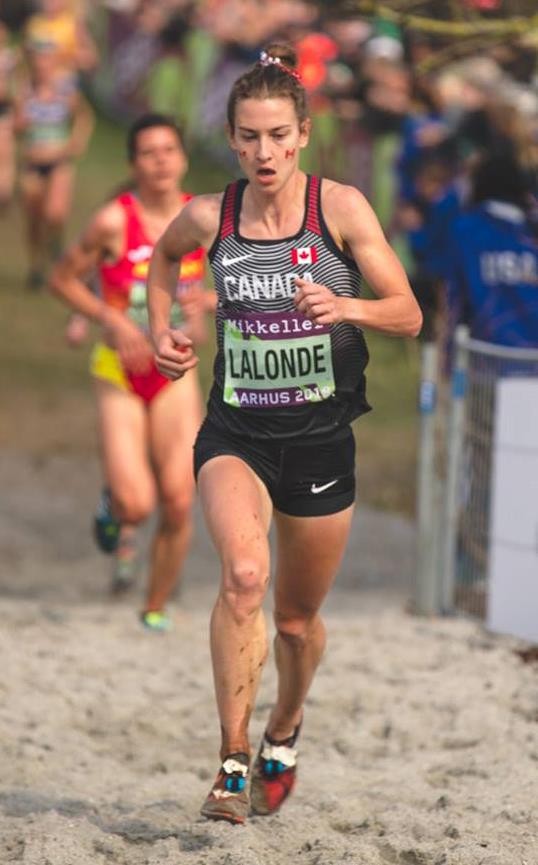 Ordre du jourOuverture de la séance / Mot de bienvenue / Justification des absencesAdoption de l’ordre du jour Procès-verbal de l’AGA 2018 et affaires en découlant – (Annexe D)Rapports – Q/RPrésident – Marc – RapportDirectrice générale – Stephanie – RapportTrésorière – Lise LeBouthilier – RapportDirecteur de la haute performance – Steve – RapportEntraineur de la haute performance – Chris – RapportCoordonnatrice CSLR et Premier contact – Julia – RapportCourse NB – Mary – Rapport verbalRapports des comités / équipes / programmes / clubsComité de la gouvernance – Yvan – RapportComité des commandites et du financement – Sandy –RapportComité des prix – Scott – RapportMaitres – Andy Justason – RapportOfficiels – Carl – RapportProgramme de la Légion / Entraineurs de la Légion –Marc/Stephanie – Rapport verbalAthlètes – Jarod Manuel – Rapport verbalClubs – Rapports verbauxAutres affairesMotion de modificationAutreAnnexes Annexe A : Profit et pertes du 1er janvier 2018 au 31 décembre 2018Annexe B : Bilan financier au 31 décembre 2018Annexe C : Medavie Blue Cross Stadium MOU – ExamenAnnexe D : Procès-verbal de l’AGA 2018 (4 novembre 2018)Prochaine AGA – Oromocto –3 novembre 2019, de 10 h à 14 h3. Procès-verbal de l’AGA 2018 et affaires en découlant (Annexe D)Rapport du présidentMarc LalondeChers membres et amis d’Athlétisme NB,Encore une fois, je souhaite la bienvenue à tous les lecteurs de ces rapports et à ceux qui assisteront à l’AGS 2019, à l’Université de Moncton.Je pense d’abord à tous les membres d’Athlétisme NB qui ont fait du bénévolat pour nous aider à atteindre nos objectifs et à réaliser nos plans, aux athlètes qui se consacrent au sport et qui rendent très fiers les gens de la province, peut-être en petit nombre, mais au grand cœur! Jeunes et vieux, nous les félicitons tous de leurs réalisations! Faits marquants en 2019 : L’ouverture du terrain d’athlétisme de Saint John sera très certainement l’un des éléments importants de l’année 2019. Cette nouvelle installation multifonctionnelle ultramoderne de 28 millions de dollars offrira aux Néo-Brunswickois, et à tous les Canadiens de l’Atlantique, la première piste intérieure de 200 mètres et sera le site du championnat canadien d’athlétisme intérieur 2020, du championnat SUA 2020 et peut-être du futur championnat national USport. On ne pourrait rédiger ces lignes sans féliciter le super entraineur, administrateur et bâtisseur Bill MacMackin et son équipe pour cette réalisation exceptionnelle.En fait, les membres du CA et des conseils des divisions d’Athlétisme Canada se réuniront à Saint John, du 24 au 26 novembre 2019, pour l’AGS d’Athlétisme Canada. Athlétisme NB, avec le soutien de Bill et de son comité organisateur local, profiteront de l’occasion pour lancer le Mur de la renommée d’Athlétisme NB avec l’intronisation de ces athlètes, entraineurs et bâtisseurs qui ont déjà été intronisés au Temple de la renommée sportive d’Athlétisme Canada ou au Temple de la renommée sportive de Sport NB en athlétisme. Ce sera une occasion unique de renouer avec notre passé et nous espérons voir de nombreux membres d’Athlétisme NB sur place lors de cette célébration (soirée du vendredi X novembre 2019 – les détails suivront).Rod MacKenzie, historien extraordinaire d’Athlétisme NB, partagera également quelque 50 ans de connaissances, de témoignages et de perspectives grâce à une série d’articles qui paraitront régulièrement sur le site web d’Athlétisme NB dès maintenant et jusqu’en novembre. En fait, son hommage à LeRoy Washburn, qui a également été affiché sur le site web d’Athlétisme NB, bien que non planifié, pourrait bien être le premier de cette série. Repose en paix, LeRoy. Nous encourageons tous les membres à suivre les récits de Rod et ainsi redécouvrir (ou apprendre) le passé de notre sport.Nos athlètes actuels sont en pleine préparation, que ce soit l’équipe de la Légion NB 2019, l’équipe des Jeux d’été du Canada 2021 ou l’équipe des prochains Jeux de la francophonie. Sur la scène nationale, les yeux sont rivés sur nos jeunes du Nouveau-Brunswick en vue du championnat national, qui aura lieu à Montréal, en juillet. Cette équipe inclut Jacob LeBlanc, Erin Wringer, Jordan Henri, Craig Thorne et nos athlètes d’athlétisme sénior Laura Dickinson, Sarah MacPherson, Chris Robertson (décathlon à Toronto à la mi-juin) et Gen Lalonde, entre autres. Bien sûr, nos athlètes maitres Patti Blanchard, Andy Justason, Paul Gauthier, Rob Jackson et Shelley Doucet feront sans doute parler d’eux!Concernant le CA : Il est juste de dire que, pour de nombreuses raisons, 2019 sera une année de transition pour Athlétisme NB. Tout d’abord, c’est une transition de leadership, de Gabriel LeBlanc à Stéphanie Doiron, qui est entrée en poste en tant que nouvelle directrice générale d’Athlétisme NB, le 4 mars. Au cours de sa première saison, l’idée est de donner à Stephanie le temps de se familiariser avec tous les aspects des clubs d’Athlétisme NB et de Course NB, de leur fonctionnement et de leur direction, y compris apprendre à connaitre les administrateurs, tout en développant des plans de travail efficaces avec les membres de notre personnel et nos bénévoles.Cette période de transition nous permet aussi de réfléchir au renouvellement de notre plan stratégique pour un autre engagement de 5 ans. Ce changement de leadership ainsi que l’annulation de l’accueil au Nouveau-Brunswick des Jeux de la francophonie font en sorte qu’il est nécessaire plus que jamais de prendre du temps de réflexion. Nous saisissons également l’occasion d’avoir une nouvelle DG possédant de solides compétences administratives pour la révision et l’amélioration de nos systèmes financiers, sous les conseils avisés de notre trésorière, Lise LeBouthillier, comptable accréditée à Ernst & Young. Le rapport de la trésorière contient les commentaires de Lise à cet égard. Afin d’assurer un soutien à long terme, nous prévoyons créer un comité des finances permanent d’ici la fin de l’année.Tous nos comités sont restés très occupés depuis l’AGA de novembre 2018, le comité de gouvernance poursuivant son examen pluriannuel de nos politiques, le comité des commandites établissant une nouvelle avenue pour le financement et dénichant de nouvelles possibilités et le comité des prix se chargeant de sélectionner les candidats pour le mur de la renommée sportive; plus de détails à ce sujet seront fournis sous peu. Le conseil de direction a également décidé de tenir deux réunions préétablies chaque année pour discuter de questions qui, bien souvent, ne figurent pas dans notre contenu à soumettre mensuellement pour examen des membres du CA.En décembre, nous avons aussi mis sur pied un comité de sélection des membres de l’équipe provinciale, dirigé par Scott Anderson, Michele LeBlanc et Sandy Leland, avec le soutien de Chris Belof. Leur responsabilité sera de superviser toutes les sélections des entraineurs et gérants d’Athlétisme NB. Bien que nous n’ayons pas été en mesure d’inclure la sélection des entraineurs de la Légion dans le cadre du processus de candidature unique début 2019, c’est notre plan en 2020, lorsque, début décembre, tous les avis de concours des membres du personnel d’entrainement seront affichés simultanément. Suivant la réécriture de notre politique en matière d’appel par le comité de gouvernance, nous avons aussi défini le rôle des commissaires d’Athlétisme NB qui superviseront les appels concernant la sélection et les plaintes. Je tiens à remercier Darren Blois, Rob Jackson et David Thomas d’avoir offert leurs services et de devenir la première cohorte de commissaires d’Athlétisme NB.2018 a été une année active pour Athlétisme NB et rendue un peu plus exigeante en partie en raison de la nécessité de soutenir le comité organisateur des JDLF 2021 et parce que nous avons connu des dépassements de couts. Comme indiqué dans le rapport de la trésorière, nous avons corrigé certaines erreurs antérieures, mis en place des contrôles financiers plus stricts et prévoyons avoir un bilan positif en 2019.En tant que président, je suis heureux de pouvoir annoncer que Stéphanie Doiron, avec le soutien des membres du personnel d’Athlétisme NB, Julia Loparco, Steve LeBlanc et Chris Belof, a déjà un impact très positif sur toutes nos opérations. Ils auront l’aide des étudiants employés dès le mois de mai.Plan stratégique 2020-2024 – Réinitialisation vers l’achèvement plus tard en 2019Nous avons choisi d’étendre l’examen et le développement de notre plan stratégique quinquennal. L’une des principales raisons est de donner à notre nouvelle directrice générale le temps de s’intégrer à l’organisation et de pouvoir apporter une contribution précieuse tout en veillant à disposer des ressources nécessaires à la réalisation de nos objectifs. Parmi les autres raisons, notons un changement majeur puisque le Nouveau-Brunswick n’accueille plus les JDLF et l’octroi du temps nécessaire pour examiner certains de nos programmes et leur efficacité.L’un des programmes que nous examinerons à notre AGS (séance de 10 h 30 à 12 h) est notre programme jeunesse où, comme Yvan Pelletier l’a mentionné, peu en ce qui concerne l’augmentation dans la catégorie d’âge U14 (13-14 ans) contrairement peut-être à ce que nous pensions avant. Nous allons explorer ces études et discuter des causes probables et des solutions. L’autre défi consiste à développer nos effectifs quant aux entraineurs et officiels maintenant que les fonds des JDLF sont libérés et peuvent être utilisés à d'autres fins.En terminant, j’aimerais vous remercier tous, vous, membres du personnel, membres du CA et bénévoles d’Athlétisme NB, de votre contribution à l’avancement de l’athlétisme au Nouveau-Brunswick. Comme vous, je suis impatient de vivre une saison complète d’athlétisme extérieur.Rapport de la directrice généraleStephanie DoironChers membres et amis d’Athlétisme NB,Au cours des huit dernières semaines, j’ai eu le privilège de parler avec la plupart d’entre vous à un moment ou à un autre. Je dois dire que je me sens très chanceuse d’être entourée d’un groupe de bénévoles, d’athlètes et de membres du personnel aussi formidables qui composent la famille d’Athlétisme NB, et je suis reconnaissante de l’accueil chaleureux que j’ai reçu lorsque je suis entrée en fonction. Je suis impatiente de continuer à apprendre des choses de notre formidable organisation ici, à Athlétisme NB, et de contribuer à sa croissance.Mes premiers mois d’intégration à Athlétisme NB ont été chargés, et je suis sûre que vous en êtes tous conscients. Heureusement, je suis arrivée juste à la fin de la saison d’athlétisme intérieur, ce qui m’a laissé un peu de temps pour faire la transition avant le début de la saison d’athlétisme extérieur. J’apprends toujours quelque chose de nouveau tous les jours, et je m’attends à ce que cela continue au cours de ma première année dans ce poste. Après tout, l’athlétisme suit un calendrier annuel. J’apprécie l’aide et la patience de tout le monde alors que je me repère et travaille à la croissance et à l’amélioration de notre organisation.Ma priorité absolue à court terme est de veiller au bon déroulement de notre saison d’athlétisme extérieur. Le personnel d’Athlétisme NB interview activement des candidats pour nos postes d’été pour étudiants, suivant le processus pour combler les postes des membres du personnel d’entrainement pour le championnat national de la Légion en aout et les Jeux d’été du Canada 2021, et en discussion avec les organisateurs des Jeux de l’Acadie, le championnat de l’ASINB, le championnat des écoles intermédiaires et autres alors que nous nous préparons à diverses compétitions estivales. Athlétisme NB accueillera aussi le championnat de l’Atlantique Subway en juillet. Bon nombre de nos athlètes élites concourront à domicile et hors province, et nous les surveillerons de près pour les encourager alors qu’ils représenteront notre province (et, dans certains cas, notre pays) en athlétisme.Sur ma liste de priorités figure aussi notre plan stratégique. Athlétisme NB a connu de nombreux succès ces dernières années, grâce au dévouement de nos formidables athlètes, membres du personnel, partenaires et bénévoles (officiels, entraineurs, instructeurs, administrateurs, membres du CA, responsables de l’équipement et plus encore, j’en suis sûre. Avec plus de 16 programmes (CSLR, Légion, JEC, PDSA, USport, Para, ASINB, MTL, etc.) et plus de 50 compétitions par année (incluant athlétisme et crosscountry), nous avons beaucoup à faire! Bien que tout cela soit palpitant, cela fait également partie de ce que je prévois être l’un de mes plus grands défis en tant que DG. En discutant du plan stratégique quinquennal, nous devrons redéfinir les priorités de certains de nos efforts et de certaines de nos activités afin de continuer à avoir autant de succès, sinon plus, que par le passé. J’apprécie les commentaires et les idées de tout le monde alors que nous élaborerons ensemble un plan stratégique solide au cours de l’année.Étant nouvelle, je suis heureuse de cette occasion de rencontrer les représentants des clubs, les membres des comités, les bénévoles, les partenaires financiers et les membres du personnel pour discuter des défis que vous devez surmonter ainsi que des possibilités. Je vais contacter chaque club pour discuter ou participer aux réunions de votre CA si vous me le permettez afin de renouveler l’importante relation entre Athlétisme NB et ses clubs membres. Je ne peux m’attaquer à tous les problèmes ni discuter de toutes les possibilités en même temps, mais j’apprécie en être informée, car cela nous aidera à définir les priorités d’Athlétisme NB et à améliorer progressivement l’expérience de chacun dans notre sport.Au plaisir de vous voir sur les postes ou terrains cet été!Rapport de la trésorièreLise LeBouthilierProfit et pertesPour l’exercice financier 2018, les revenus totaux s’élevaient à 471 000 $ (budget annuel de 455 000 $) et les dépenses se chiffraient à 505 000 $ (budget annuel de 450 000 $) pour une perte nette de 33 000 $ (surplus budgétaire de 5 000 $).Certains facteurs peuvent expliquer une partie de cette perte :Environ 4 000 $ du revenu provenant de la TVH ont été enregistrés deux fois (une fois en 2016 et une fois en 2017). Notre comptable a corrigé cela en 2018, ce qui explique la perte de 4 000 $.Il y avait près de 27 périodes de paie en 2018, comparativement à seulement 26 en 2017. Cela a entrainé des versements salariaux de près de 6 000 $ de plus en 2018 qu’en 2017. (Cela a été corrigé en 2018 pour qu’il y ait toujours 365 jours de salaire à l’avenir.)Différence temporelle quant au financement des athlètes de haute performance (3 000 $ reçus et enregistrés en tant que revenus en 2017, alors que la dépense de 3 000 $ n’a été enregistrée qu’en 2018).Alors que le surplus pour les courses/compétitions/activités s’est considérablement amélioré par rapport à 2017 (surplus de 14 000 $ c. perte en 2017), le surplus était d'environ 10 000 $ de moins que le bénéfice prévu de 24 350 $.Dépassements de couts pour de nombreux programmes.Bilan et flux de trésorerieAu 31 décembre 2018, le solde de trésorerie était de 74 066 $ (108 070 $ au 31 décembre 2017), ce qui constitue l’actif le plus important du bilan. Cela constitue également un important coussin pour s’assurer qu’Athlétisme NB sera en mesure de payer ses dépenses à l’avenir.L’organisation avait des comptes créditeurs minimes à la fin de l’année.Au 31 décembre 2018, le bilan incluait des revenus reportés de 64 985 $. Les revenus suivants ont été déposés en 2018 pour les dépenses de 2019 :Subvention Bon départ para de 27 000 $ pour 2019Aide financière du PCEP de 30 000 $ pour 2019Fonds du legs Moncton de 5 000 $ pour 20192 985 $ amassés en cotisations au dernier trimestre de 2018 pour les cotisations de 2019Même avec une perte en 2018, le solde des fonds au 31 décembre 2018 était de 53 205 $, ce qui représente les bénéfices des années précédentes qui sont toujours réinvestis dans l’organisation.Au 20 avril 2019, le solde trésorerie était de 65 011 $.Prêts pour 2019Nous sommes impatients de poursuivre nos activités en 2019 en fonction des objectifs et du plan stratégique d’Athlétisme NB, et déterminés à terminer l’année avec un excédent. Pour ce faire, le CA a mis en place des contrôles et des procédures supplémentaires afin de soutenir notre DG. Ces contrôles et procédures sont entre autres les suivants :Approbation mensuelle par la trésorière des rapprochements bancaires.Réunions mensuelles entre la trésorière et la DG pour ajuster les entrées de fin de mois.Examen périodique par la DG, la trésorière et le président du budget détaillé, par programme, afin de suivre les progrès et de déterminer si des modifications sont nécessaires au cours de l’année.Examen et approbation par le CA (trésorière ou président) de toutes les factures au moment de signer les chèques. AnnexesVeuillez vous reporter à l’annexe A pour l'état des pertes et des profits pour la période du 1er janvier 2018 au 31 décembre 2018.Veuillez vous reporter à l’annexe B pour le bilan au 31 décembre 2018.Rapport du directeur de la haute performanceSteve LeBlancRapport sur le PDSAAprès mûre réflexion, nous envisageons d’apporter des modifications importantes au Programme de développement et de soutien des athlètes (PDSA) cette année. Certains de ces changements vont nous aider à nous aligner plus étroitement sur le nouveau programme Parcours de performance de l’athlète canadien (PPAC) d’Athlétisme Canada. Certains de ces changements visent à donner au PDSA des résultats plus faciles à suivre, notamment en ce qui concerne le soutien financier apporté aux athlètes élites et de haute performance. Finalement, nous pensons également mettre en place un système de soutien aux entraineurs à même le PDSA afin de reconnaitre que le développement des athlètes va de pair avec le développement des entraineurs.Le premier changement majeur serait l’élimination des standards d’athlétisme intérieur du PDSA. Étant donné que l’un des objectifs majeurs du PDSA est de faire en sorte que davantage d’athlètes du Nouveau-Brunswick se qualifient pour la sélection au sein de l’équipe nationale et la participation aux compétitions internationales, nous nous concentrions sur la saison extérieure comme point de repère pour cet objectif. Au cours des deux dernières années du PDSA, nous n’avons pas constaté de lien étroit entre les résultats de qualification de la saison d’athlétisme intérieur et de la saison d’athlétisme extérieur. De même, le programme PPAC n’utilise pas les standards de performance de l’athlétisme intérieur. L’utilisation des seuls standards de performance de l’athlétisme extérieur permettrait de se concentrer sur cet objectif important du PDSA et le lierait plus étroitement au programme PPAC.Un autre changement majeur serait les standards utilisés pour le PDSA. Auparavant, nous utilisions les standards de qualification olympiques comme critères de performance sur lesquels nous basions bon nombre de nos standards provinciaux U23 et séniors. Avec le système PPAC en place à l’échelle nationale, nous les utiliserions comme critères de référence, sur lesquels les standards PDSA seraient largement fondés pour les athlètes U20, U23 et séniors, surtout au palier élite et haute performance du PDSA. Je travaille actuellement sur les nouveaux standards qui seront utilisés pour la saison d’athlétisme extérieur qui approche, dans toutes les catégories.Nous utiliserions une méthode différente pour distribuer le soutien financier aux athlètes des niveaux élite et haute performance du programme. Dans le passé, Athlétisme NB versait un paiement unique à chaque athlète s’étant qualifié en fonction du palier où il se trouvait. À l’avenir, nous pensons adopter une approche similaire à celle adoptée par d’autres divisions, soit que les athlètes s’étant qualifiés devront soumettre une demande de soutien financier en fonction de leur plan d’entrainement et de compétition. Les demandes seront approuvées à concurrence d’un montant prédéterminé basé sur le budget du PDSA. Les détails de la demande sont encore à déterminer, mais ce sera similaire au système que nous utilisions précédemment pour le programme de haute performance d’Athlétisme NB.Un autre changement que nous espérons mettre en œuvre cette année concerne le soutien aux entraineurs. Contrairement à notre soutien pour la formation aux entraineurs, ce soutien devra aider les entraineurs à faire leur travail d’entraineur. Idéalement, nous aurions un système permettant de cibler les entraineurs qui contribuent au développement de nos meilleurs athlètes et de leur offrir le soutien financier leur permettant de participer aux camps d’entrainement et aux compétitions avec leurs athlètes. Bien que de nombreuses sources de financement soutiennent la formation des entraineurs, peu d’entre elles soutiennent le déplacement des entraineurs pour se rendre à ces d’importantes activités de développement de leurs athlètes.Rapport de l’entraineur de la haute performance  Chris BelofFormation des entraineurs :Entraineur de club – automne 2018 – para et saut – parallèlement au sommet Entraineur de sport – printemps 2019 – 11 participantsSensibilisation et planification à long terme du parcours de développement des entraineurs 54 entraineurs inscrits à la base de données Trackie – 2019Ajout de 15 entraineurs – croissanceLa cible déterminée au plan stratégique précédent était 67 38 hommes, 16 femmesEntraineurs de performance – automne 2019 – à déterminer – fin de semaine du 14 au 17 novembre, à Saint John – parallèlement au sommet22 personnes ont pris part aux ateliers de formation et de perfectionnement du PNCE depuis l’AGS 2018.Certification continue et partie importante du leadership de l’équipe provinciale Pratique de performance printanière 2019 – 27 avril (examen) et 21 mai (à venir), à Saint JohnComité de compétition d’AC :Championnat AC TF – 25-28 juillet – Montréal, Québec • Championnat jeunesse de la Légion – 9-11 aout – Sydney, N.-É.ACXC – 30 novembre – Abbotsford, C.-B. • entrainement MCD pour para 5 mai à Vancouver • NACAC/Pan Am Cross Country– Victoria, C.-B. – 2020Performance :25 athlètes au championnat canadien d’athlétisme intérieur Hershey / 6 médaillesProgramme UNB – Mise à jour / Révision – mise à jour verbale Championnat AUS TF hommes 2e – femmes 3eChampionnat AUS TF hommes 2e – femmes 3eGroupe CSLR – mise à jour verbale Rapport de la coordonnatrice CSLR et Premier contactJulia LoparcoSurvol du programme CSLRCSLR est un modèle national visant à promouvoir les habiletés motrices fondamentales et la littératie physique dans un environnement d’athlétisme amusant. Tout le monde peut accueillir un programme, et plusieurs clubs, organisations communautaires et écoles vantent ce programme ou l’offrent déjà aux jeunes du Nouveau-Brunswick.CSLR est une série de championnats et de qualifications régionaux (provincial/de l’Atlantique) tous deux introduits au cours des saisons d’athlétisme intérieur et extérieur auprès des athlètes U14. Nous avons aussi introduit une série crosscountry jeunesse, inspirée par notre série CSLR, et cela semble être un succès.Défis avec la série CSLR :Nous essayons d’organiser des compétitions séparées pour ces jeunes (qualifications pour la série CSLR ayant lieu un autre soir ou un autre weekend qu’une autre compétition au même endroit, par exemple). Les commentaires des parents, entraineurs, enseignants et observateurs suggèrent que nous avons des compétitions de qualité qui se soldent par des expériences positives et amusantes pour la plupart des participants, mais aussi qu’ils aimeraient voir les jeunes athlètes (groupe d’âge du programme CSLR) concourir dans les mêmes compétitions que les athlètes plus âgés. De nombreuses familles ont plus d’un enfant et les faire participer à une même compétition serait plus facile pour les familles et cela encouragerait davantage de familles à participer à nos compétitions. Cela rend aussi les choses plus faciles pour les familles habitant à l’extérieur de la ville.Un autre défi que nous constatons est le besoin de bénévoles et d’officiels pour nos compétitions. Si c’était plus d’un tétrathlon/quadrathlon durant la compétition, cela pourrait être inclus facilement. Cela dit, pour nos championnats provinciaux, avec le grand nombre d’athlètes du programme CSLR que nous avons, cela pourrait être extrêmement difficile de l’intégrer à une autre compétition. Cette année, le championnat provincial CSLR/ECG va le tester.La plupart de gens (s’ils n’ont aucun lien avec l’athlétisme) ne voient pas vraiment que l’athlétisme est un sport intérieur pendant les mois d’hiver. La plupart des parents sont plus enclins à initier leurs enfants au hockey, au basketball, à la natation, etc.Suggestions :Encouragez les responsables des compétitions à passer à un tétrathlon ou à un quadrathlon pour les athlètes de ces groupes d’âge, car cela encourage la participation à toutes les épreuves, favorisant ainsi le développement global de la littératie physique chez les enfants et cela serait facile à intégrer dans un calendrier de compétitions.Pensez à accueillir des compétitions de relais (navette, saut en longueur, lancer du poids, etc.) pour les enfants; cela développe quand même leurs habiletés au saut, à la course et au lancer, mais dans un environnement axé sur le plaisir plutôt que sur la compétition.Participation et expériences positivesSérie intérieure CSLR de l’Atlantique – responsable de la compétition, environ 47 athlètes y ont participé (légèrement moins qu’en 2018)Championnat d’athlétisme intérieur de l’Atlantique – responsable de la compétitionChampionnat d’athlétisme intérieur du Nouveau-Brunswick – responsable de la compétition16 écoles jointes face à face depuis janvier partout dans la province; plus à venirAteliers de course de l’école secondaire Leo-Hayes avec cours en mieux-êtreCoordination compétition amusante SJTC – de nombreux clubs membres y ont participé Coordination des séances de la compétition jeunesse CSLR, le 28 avril, à Grande Digue Ateliers CSLR New Maryland Speeding Cheetahs Programme langues officielles offert partout dans la province grâce à la direction du Sport et des loisirs – continuEntraineurs / Formation des entraineursTerminé l’entrainement de la saison intérieure SJTC CSLR / JD groupe combinéentrainement de la saison intérieure lancers SJTCInstructeur de l’atelier CSLR avec 2 cours RHS leadership –continuFormation Casier PNCE – continuFormation de base du PNCE pour les facilitateurs d’apprentissage – en attente du contenu particulier; ensuite, les ateliers du PNCE seront offerts Formation de base du PNCE pour les entraineurs – en attente du contenu particulier; ensuite, on pourra évaluer les entraineursAutreDemande de subvention Allez-y NB! soumise pour construire les effectifs CSLR Demande de subvention Allez-y NB! soumise pour construire les effectifs T3 (SJTC) Élaboration d’un programme pilote qui sera la lancé ce printemps avec SJTC - Tiny Tots Track (T3) pour les enfants de 3 à 6 ansPlusieurs écoles avec des dates déterminées pour les ateliers; plus encore avec curriculum printanier. Jusqu’à présent : Moncton, Saint John, Rothesay, Quispamsis, Fredericton, Hampton, Titusville, Lawrence Station, Grand Manan12 défis planifiés et coordonnés pour des sites à Moncton,    Dieppe, Shediac et Rothesay. Sites à Fredericton/Bathurst/Miramichi : dates à déterminer, en fonction du placement des étudiants/employés Planification série CSLRCoordination activité CSLR du 16 mai à l’école AmiraultCoordination Touchstone Academy Intro au programme d’athlétisme et à la journée d’athlétisme à UNBSJCoordination journée olympique éducateurs à domicile Fundy Coordination programme Sport Plus à ShediacActivités jeunesse sur routes planifier en collaboration avec Stéphanie et les directeurs de course de Course NB ChiffresParticipation annuelle aux programmes CSLR et Introduction depuis janvier 2019 (environ) – 6378Détails 2019 :Ateliers scolaires (contact direct avec les élèves et les enseignants) – 3659 (16 écoles)Enseignants d’éducation physique offrant des programmes CSLR (contact indirect) – (environ) 2600 Défi : Joindre les instructeurs et les enseignants pour maintien et faire le suivi des chiffres pour tout programme. Processus continu, difficulté d’obtenir des renseignements en tant opportun de la part des responsables Clubs ANB U12 adhésion à date – 74CSLR Atlantique – 45Étudiants-employésDescriptions de tâches des étudiants-employés et documents de participation des activités obligatoires  Organiser les activités et programmes pour les étudiants-employés dans divers endroits Demande ANB programme SEED, approuvé pour 4 subventions dans la provinceDes demandes de subventions fédérales ont été envoyées début janvier pour des sites à Moncton, Fredericton, Miramichi, Bathurst et Saint John. Le gouvernement fédéral tarde à indiquer les subventions approuvées. C’est une grande source de frustration, car nous ne pouvons pas embaucher une personne sans savoir quelles subventions, sur quels sites, ont été approuvées.  Appel de candidatures emplois étudiants envoyé le 1er avril, sans date limite Entrevues en cours pour tous les candidats potentiels, en personne et par téléphoneDéfis :De nombreux candidats potentiels ne sont pas disponibles pour des activités importantes De nombreux candidats participent aussi à des compétitions où ils doivent être officiels, cela rend difficile la cohérence des compétitions (surtout en piste) parce que nous comptons sur les étudiants-employés, les officiels et les bénévoles pour que ces compétitions soient un succès. C’est quelque chose que les étudiants devront coordonner sur le plan logistique (qui fait leur travail lorsqu’ils concourent). Rapport du comité de la gouvernance  Yvan PelletierMembres du comité : Yvan Pelletier (président), Robert Jackson, Brandon Leblanc, Marc Lalonde (ex officio), Stephanie Doiron (membre du personnel d’ANB).J’aimerais souhaiter la bienvenue à Brandon Leblanc, nouveau membre du comité de la gouvernance.Les politiques sont examinées dans des ensembles ayant des sujets similaires. Cela facilite la mise en œuvre de références croisées et pour avoir une vue d’ensemble sur un sujet tout en travaillant sur une politique particulière. Le premier examen d’ensemble concerne les plaintes et les appels des membres. La politique 2.0 (Politique sur le processus de dépôt des plaintes et les mesures disciplinaires de l’Association) et la politique 2.1 (Politique sur le processus d’appel de l’Association) ont été examinées par le comité de la gouvernance et approuvées par le CA en mars.Nous travaillons actuellement sur le deuxième ensemble qui concerne les équipes provinciales et inclut PS2.0, PS2.1 et PS9.0. À moins d’une demande particulière de la part du CA ou à l’AGA, nous prévoyons examiner les politiques dans l’ordre suivant : Comité des commandites et du financement – Sandy MacLeanMembres du comité : Sandy MacLean (présidente), Carol Lynn Landry, Andy Justason, Marc Lalonde / notre attention en 2019 est le suivant :Continuer de mener et d’exploiter la commandite SUBWAY pour en maximiser la valeur.Nous en sommes à notre deuxième année de partenariat avec SUBWAY. Nous avons eu une séance d’information avec eux à la fin de la saison l’année dernière et avons reçu des commentaires positifs d’eux. Nous leur avons donné l’occasion d’augmenter leur exposition lors d’activités vedettes en 2019. Cette possibilité doit faire l’objet d’un suivi auprès d’eux.Programme pilote des détaillants Canadian Tire Notre comité cherche à établir un partenariat avec l’association des détaillants Canadian Tire du Nouveau-Brunswick depuis 1 an. Nous avons présenté plusieurs possibilités avec nos programmes RJT et athlétisme/piste. Toutefois, le défi consiste à trouver un programme qui touche tous les sites de leurs détaillants. Les activités d’Athlétisme NB en plus du programme de la Super Série de Course NB seraient intéressantes pour eux. Nous avons négocié un programme pilote limité pour 2019 autour des 4 détaillants CT de la région Moncton/Shediac afin de démontrer la visibilité que nous pouvons offrir à leur marque de commerce et leurs sites. Nous attendons leur réponse, qui devrait être positive. Les détails sont encore à finaliser, mais cela inclura probablement des bannières sur place, de la promotion sur le site web et possiblement des coupons de réduction pour les participants.Dons en ligneAthlétisme NB a lancé un programme de don en ligne sur son site web. Ce programme est conçu pour permettre aux partisans de soutenir nos programmes de haute performance, les Fonds de participation des jeunes pour lesquels ils peuvent faire un simple don. Le programme est en place depuis environ 2 mois. Le but est de solliciter des dons associés à diverses activités d’Athlétisme NB durant l'année.Financement annuelLes travaux porteront sur l’élaboration d’idées pour une collecte de fonds annuelle pour Athlétisme NB. Les idées initiales dans ce domaine étaient de mettre en place une course amusante annuelle en mai ou juin pour recueillir des fonds afin de répondre à un besoin particulier. Bien que cela n’ait pas été exploré plus à fond, nous aimerions trouver d’autres idées. Le comité contactera les membres afin de recueillir des idées et de soumettre une proposition au CA d’Athlétisme NB pour examen. De manière réaliste, nous envisageons le déploiement de ce programme en 2020.Commandite Bien que SUBWAY et peut-être Canadian Tire soutiennent Athlétisme NB, nous explorerons d’autres possibilités. Le défi est de trouver des commanditaires/partenaires qui ne sont pas des concurrents naturels de nos deux partenaires actuels. Des exemples de commanditaires que nous pourrions cibler sont notamment des organisations comme MILK Maritimes, les concessionnaires automobiles et d’autres entreprises locales. Si les membres ont des idées ou des relations qui pourraient fonctionner avec notre sport, veuillez en informer le comité.Rapport du comité de la gouvernanceScott DavisMembres du comité : Scott Davis, Andy Justason, Michele LeBlanc et Sandy LeLandPrix annuels d’Athlétisme NB :Le comité est satisfait de la politique et de la procédure en vigueur. Le formulaire de soumission des candidatures en ligne est de plus en plus utilisé par nos membres et nous recevons un nombre croissant de demandes et des candidatures plus complètes chaque année depuis sa création. Le processus de demande et l’examen annuel sont toujours une occasion pour le comité de réexaminer notre description et nos critères et de déterminer leur exactitude et, dans certains cas, leur pertinence. Aucun changement envisagé en 2019.Rod Mackenzie a quitté le comité afin de se concentrer sur la prise en charge du travail concernant le Mur de la renommée d’Athlétisme NB;Une fois nommé, nous aimerions inviter le nouveau représentant des athlètes d’Athlétisme NB au CA à se joindre à notre comité;Le comité est essentiellement inactif dans le dossier des prix annuels jusqu’à l’ouverture de la période de nomination pour 2019, mi-aout. L’examen des candidatures et la sélection des lauréats sont prévus à la mi-septembre, comme d’habitude. Nous espérons que nos gagnants pourront être mis en nomination pour les prix de Sport NB. Le président compte contacter la nouvelle directrice générale, Stephanie Doiron, dans les prochains mois afin de discuter du soutien dont le comité aura besoin de juillet à septembre.Mur de la renommée d’Athlétisme NB (sous la direction de Rob MacKenzie)Lancement potentiel le 22 novembre à Saint John (nouveau terrain d’athlétisme??), alors que les membres du CA d'Athlétisme Canada et les membres des conseils divisionnaires seront à Saint John dans le cadre des réunions de l’AGS;Pour le lancement du mur de la renommée d’Athlétisme NB l’attention sera axée sur nos sports actuels au NB et les membres intronisés au Temple de la renommée sportive d’Athlétisme Canada;L’examen des candidats potentiels initiaux a commencé.Rapport – maitresAndy JustasonLes prochaines années offriront aux athlètes maitres d’Athlétisme NB des possibilités relativement pratiques de participer aux compétitions nationales et internationales, alors aiguisez vos crampons! La 46e édition du championnat canadien d’athlétisme maitre aura lieu du 5 au 7 juillet 2019 au stade d’athlétisme Richard-Garneau, à Sainte-Thérèse, au Québec. À peine deux semaines plus tard, du 18 au 21 juillet, le Canada sera l’hôte du championnat des maitres de l’Amérique du Nord, de l’Amérique Centrale et des Caraïbes (NACAC), à Toronto.À l’arrivée de la saison d’athlétisme intérieur 2020, notre SJTC sera l’hôte du championnat d’athlétisme intérieur des maitres d’Athlétisme Canada, au nouveau terrain d’athlétisme de Saint John. L’année 2020 est également notre chance de participer au championnat mondial d’athlétisme maitre, du 20 juillet au 1er aout, à Toronto. Les précédents championnats mondiaux d’athlétisme maitre ont eu lieu à Malaga, en Espagne, où Patty Blanchard (Athlétisme NB) est devenue double championne mondiale. Patty a été élue athlète canadienne par excellence du mois de juillet avant de se rendre à Malaga et de remporter les deux épreuves F60 800 m et 5000 m (et de remporter la médaille d’argent au 1500 m). Enfin, Edmonton accueillera la version intérieure du championnat mondial d’athlétisme maitre, du 6 au 12 avril 2021. Le seul critère de qualification est le courage de s’inscrire.Le nombre d’athlètes maitres inscrits auprès d’Athlétisme NB a augmenté de 47 à 48 depuis l’année dernière. Si nous parlons tous à nos amis sportifs des avantages d’être membres d’Athlétisme NB, nous pourrions avoir 50 athlètes de plus en 2020.J’espère que vous éviterez les blessures et obtiendrez un PB en 2019.Annexe A :Annexe B :Annexe C :MoU – Utilisation du stade de Moncton – Marc LalondeLes membres ont demandé quel était le rôle d’Athlétisme NB dans le cadre de son protocole d’entente avec le comité de gestion du stade qui est responsable de la location et de l’entretien du Stade de Moncton 2010, récemment renommé Stade Medavie Blue Cross.Le fond de cette histoire est que peu après l’accueil à Moncton du championnat mondial junior 2010 et l’ouverture du stade, la Ville de Moncton, l’Université de Moncton et Athlétisme Canada ont signé un protocole d’entente de 5 ans qui devrait permettre l’utilisation gratuite du stade pour la saison printanière et estivale par le club local ASEA et Athlétisme NB pour l’accueil de compétitions au stade. Veuillez aussi noter que, dans le cadre de ses efforts d’accueil, le COL, dirigé par Larry Nelson, a pu amasser un fonds de legs de 450 000 $ qui a pour but de soutenir, grâce aux intérêts cumulés, le sport de l’athlétisme au stade et dans les environs. Les demandes annuelles de financement ont été envoyées par Athlétisme NB (mise à niveau de l’équipement et remplacement, accueil de séminaires sur le campus, soutien particulier pour le poste de responsable HP, etc.). Ces demandes sont examinées et approuvées par les administrateurs Larry Nelson, Dr Earl Church et un autre (c’était Rob Guy d’AC).À titre informatif, une entente de protocole similaire a été élaborée entre Athlétisme NB et l’Université de Moncton pour utilisation continue des installations intérieures du CEPS par le club local d’athlétisme.À partir de 2016, le SMC a demandé aux utilisateurs de commencer à payer des frais afin de couvrir les couts d’entretien et de constituer des réserves pour les réparations futures. Une grille tarifaire pouvant atteindre environ 16 500 $ en 2021 a été établie. Dans le cadre de ces frais annuels, les administrateurs du fonds de legs du stade ont également accepté de verser un paiement de 5 000 $ en 2019 qui augmentera de 2 % chaque année aussi longtemps que le fonds pourra se le permettre, les besoins de base demandés par Athlétisme NB ayant priorité. Dans le cadre de cet accord, ASEA a convenu que ses athlètes du stade paieraient environ 30 $ chacun pour l’utilisation en 2019, des frais qui s’appliqueront maintenant également aux utilisateurs d’AETOS. Tous les autres utilisateurs indépendants doivent demander l’accès auprès de l’un de ces clubs. Ces frais passeront à 40 $ en 2020 et à 50 $ en 2021. On envisage de facturer des frais de stade pour les spectateurs qui assisteraient aux compétitions majeures d’Athlétisme NB afin de compenser une partie de ce différentiel de frais.De manière générale, et compte tenu des services offerts par le stade, y compris l'entreposage et l’utilisation de l’équipement, les frais demandés sont conformes pour services similaires fournis ailleurs.Annexe D :Procès-verbal de l’AGS 2018Assemblée générale annuelle d’Athlétisme Nouveau-Brunswick 2018Présents :Date :  4 novembre 2018Heure : 10 h - 15 hLieu : Days Inn, Oromocto1.0 Ouverture de la séance / Mot de bienvenue / Justification des absencesOuverture de l’AGS 2018 par Marc L à 10 h 25 en raison de certains retards causés par les pannes de courant dans la province. Marc L souhaite la bienvenue à tous et indique que le quorum est atteint (4 clubs présents). Dave Thomas et Lise L ont envoyé des messages d’excuse pour leur absence.Marc explique que nous voterons une motion pour amender nos règlements administratifs, élément 3.0 de l’ordre du jour, et, si approuvée, le vote pour cette assemblée se poursuivra tel qu’il a été adopté.2.0	Adoption de l’ordre du jourMotion proposée par : Sandy MApprouver l’ordre du jour comme présenté. Appuyée par :  Carl CADOPTÉE3.0	Adoption des statuts et règlements amendés Yvan résume les nouveaux règlements administratifs et la nouvelle structure de vote.Motion proposée par : Yvan P Ébauche des règlements administratifs Appuyée par :  Bill MADOPTÉEAmendementMotion proposée par : Yvan PQue l’article 13 de l’ébauche des règlements administratifs d’Athlétisme NB distribué préalablement soit modifié comme suit : pour des motifs raisonnables, Athlétisme NB peut refuser d’accepter l’adhésion d’une personne ou d’un club et, dans ce cas, doit justifier son refus par écrit immédiatement après le refus.Appuyée par : Bill M ADOPTÉEMarc L présente un deuxième amendement.Motion proposée par : Bill MQue le mandat au CA des administrateurs généraux soit de 2 ans, dans la mesure du possible, afin de garantir le renouvellement de la moitié de ces administrateurs chaque année.Appuyée par : Yvan P ADOPTÉEBrandon LeBlanc parle de la section 15 des règlements administratifs (cessation de l’adhésion).Il estime que cela est déjà traité par la politique 14.0 et que la section 15 devrait être supprimée.Bill M suggère que la cessation de l’adhésion devrait être le droit des membres d’Athlétisme NB.Brandon parle de la section 9B sous-section 2 des règlements administratifs. Sa préoccupation est d’être un membre sans attache.Yvan parle du processus actuel et déclare que nous devrions supprimer « sans attache » des sections 9A, 9B et 9C.Motion proposée par : Yvan PQue les termes « sans attache » soient supprimés des sections 9A, 9B et 9C.Appuyée par : Andy J ADOPTÉEBrandon L parle aussi de la section 11, sous-section 1. Discussion autour de cet élément. Yvan parle de la façon dont les règlements administratifs actuels sont formulés et il pense que c’est satisfaisant. Le point suivant de Brandon est qu’il ne pense pas que le vote par club a du sens. Le comité de la gouvernance est en désaccord.Marc L dit que le représentant de la Légion ne sera plus membre du CA.Alex Stuart dit qu’il n’a pas assez de temps pour discuter des changements apportés aux règlements administratifs. Bill MacMackin rappelle à l’Assemblée que les règlements administratifs peuvent être examinés à toute assemblée générale et, par conséquent, certaines questions peuvent être traitées dans 6 mois.Marc L demande si tout le monde est prêt à voter; on dit que oui.Motion proposée par : Yvan PQue les règlements administratifs révisés soient soumis à l’approbation. Appuyée par : Bill M ADOPTÉEMarc remercie les membres du comité de la gouvernance de leur travail.4.0	Approbation du procès-verbal de l’AGS 2018Motion proposée par : Carl CApprouver le procès-verbal de l’AGS 2018.Appuyée par :  Scott AADOPTÉERapportsPrésident – Marc L – veuillez vous reporter au rapport soumis Marc L parle du succès remporté par nos athlètes et de la progression du plan stratégique. Deux compétitions majeures. 1) Ouverture du terrain d’athlétisme;  2) Accueil des Jeux de la Francophonie.Il dit que c’est une période intéressante pour Athlétisme NB.– Rapport de la trésorière – Lise LLise L s’est excusée de ne pas pouvoir assister à la réunion. Motion proposée par : Bill MQue nous gardions Teed, Saunders & Doyle comme vérificateurs.Appuyée par : Andy J ADOPTÉE– Nous devrions afficher un petit bénéfice annuel, comme souligné dans le rapport des finances. Nous sommes en bonne position financière.– État financier 2017– Approbation des vérificateurs– Rapport du directeur général – Gabe LeBlancGabe dit que l’année a été excellente et qu’Athlétisme NB est reconnu comme étant un leader par d’autres sports. Il remercie les membres du CA et du personnel de leur travail et de leur soutien.– Programme entraineur de haute performance – Steve L – veuillez vous reporter au rapport soumisLes standards du PDSA ont été modifiés. Steve voudrait retirer les standards d’athlétisme intérieur du programme.Il parle de l’initiative Qualité dans le sport et de Sport NB, qui semble être en parallèle avec notre plan stratégique.– Entraineur de haute performance – Chris B – veuillez vous reporter au rapport soumisChris parle des échéanciers en matière de certification des entraineurs et dit que s’il y a un groupe particulier à certifier, ils peuvent prendre les mesures à la demande.   L’aspect compétition de l’entraineur de club a été supprimé.Chris entraine un groupe de performance à Saint John d’environ 15-20 athlètes. Il travaille souvent à Fredericton avec les athlètes de l’UNB.– Cours Saute Lance – administratrice RJT – Julia LVeuillez vous reporter au rapport soumis.Julia passe en revue chaque section de son rapport. Elle note qu’il y a des difficultés dans les écoles et qu’il est très difficile d’ajouter à leur programme d’études. Sandy L donne des suggestions sur la manière de les mettre en œuvre dans le curriculum.Bon départ a approuvé une subvention de 60 000 $ à Athlétisme NB.– Athletics Canada – Bill M Veuillez vous reporter au rapport soumis. Sommaire inclus :18 mois occupés par des déplacements pour crosscountryLe nouveau PDG au printemps.Développement des entraineursComité des officiels nationaux – IPE représentéHaute performance – championnat mondial d’athlétisme intérieur Gouvernance – vers l’équité et l’accès – CA 50/50 hommes et femmes, et comités comme tout. Résultats financiers – surplus– Course NB – Mary BMary ne peut être présente. Veuillez vous reporter au rapport soumis.– Comité des officiels – Carl CVeuillez vous reporter au rapport soumis.Officiels mineurs de niveaux 1 et 2 requis.Nous en avons 14, mais 12 sont aussi entraineurs. Il faut en avoir plus.– Comité de la gouvernance – Yvan PYvan dit que le comité accueille toujours les commentaires concernant les politiques et les règlements administratifs.  Nous devrions tous être au courant de l’évolution des politiques et des règlements administratifs.– Comité des commandites – Sandy ML’accent est actuellement mis sur la relation avec Canadian Tire. L’association des détaillants de Canadian Tire tient une réunion en février et Sandy voudrait recevoir de l’information devant eux lors de cette réunion.Le partenariat avec Subway est très solide.Il y avait entre 6 000 $ et 7 000 $ de nourriture fournie pour l’année.– Comité des prix – Scott DScott s’est excusé de son absence. Veuillez vous reporter au rapport soumis.On note qu’Andy J est président du prix Athlète du mois d’Athlétisme Canada.5.13 - Programme de la LégionVeuillez vous reporter au rapport de la Légion distribué à l’AGA. Julia résume son rapport.Il y avait 6 médailles en tout cette année. Erin Z (3 médailles), Craig T (2 médailles) et Francois R (1 médaille).5.14 – Rapport des clubsMaitres – Andy JMaitres 55+ était une excellente compétition et il remercie Dave Thomas de ses efforts.  Il y avait 67 records établis, la plupart dans le groupe d’âge 35-39. Deux records canadiens ont été établis, dont celui de Patty Blanchard. Toronto accueillera le championnat mondial d’athlétisme extérieur des maitres 2020.ASEA – Sandy M et Peter S parle des réunions du CA et des athlètes. Ils essaient de garder le rythme avec les nouveaux instructeurs et athlètes. Ils établissent aussi des ponts entre les écoles secondaires et les clubs.FFT – Michele résume au sujet de l’athlétisme. Elle a parlé de la configuration actuelle avec Greg, Kathleen et Andrea.FLTC – Travaille en étroite collaboration avec l’équipe Reds de l’UNB. Ils ont un groupe stable de 10-15 jeunes enfants chaque semaine. Ils sont très heureux que Jennifer Butler fasse partie de l’équipe. Amélioration de la relation avec BFC Gagetown.SJTC – Bill M dit que les adhésions sont stables et qu’ils doivent faire du travail dans les écoles pour en faire la promotion. Heureux d’avoir Julia avec eux. Ils ont renégocié avec succès avec l’UNB et au sujet de leur relation.6.0	Nouvelles affaires –Aucune.Élection des dirigeants et des administrateurs – Bill M sera le représentant au nom de David ThomasVeuillez vous reporter au tableau soumis pour l’élection des dirigeants et des administrateurs.Motion proposée par : Bill MQue l’élection des dirigeants et des administrateurs proposés soit approuvée.Appuyée par : Sandy L8.0	Autres affairesAucune.9.0	Prochaine assemblée générale – AGS – dimanche 28 avril 2019 MonctonMotion proposée par :  Bill MClôture de la séance.Discussions après l’AGAJean Luc Benoit – Jeux de la FrancophonieJean Luc donne un aperçu de la situation en précisant que les Jeux sont en français et en anglais. Ils auront lieu à Moncton/Dieppe en 2021 et il nous faut 5000 bénévoles. On attend 3500 participants en provenance de 50 pays.Terrain d’athlétisme de Saint John – Bill MLa construction est complétée à 50 %.26 millions de $ – travaux sur 6 ans. Il nous a pris 3 ans pour élaborer un plan d’affaires.2 terrains de soccer avec rideaux transparents Plan stratégique – Steve LQSI de Sport NB. 2 domaines majeurs :ParticipationParticipation Performance On aimerait voir des mesures de qualité incluses. De meilleurs clubs, de meilleurs logistiques, etc.Entraineurs scolairesRétention des nombres, filles/femmes Défis ASINB – différents de ceux qu’on a eus il y a quelques années lorsque les enseignants étaient des bénévoles – défi pour tous les sports.Performance PDSA – pourrait devoir être peaufiné Équipes provincialesSommet annuel d’athlétisme pour offrir de la formation et de l’information Programme de mentorat des entraineurs scolairesProgramme de mentorat des nouveaux officielsGouvernancePS 1.0, PS 6.0, PS 6.1, PS 21.0, PS 21.1, PS 13.0CompétitionsPS 3.0, PS 3.1, PS 7.0, PS 7.1, PS 7.3, PS 10.0Records et prixPS 4.0, PS 12.0, PS 12.1ConduitePS 8.0, PS 8.1, PS 15.0, PS 17.0, PS 22.0, PS 23.0, PS 24.0, PS 25.0FinancesPS 11.0, PS 18.0, PS 19.0, PS 19.1Financement PS 5.0, PS 26.0Athlétisme Nouveau-BrunswickAthlétisme Nouveau-BrunswickProfit et pertesJanvier - décembre 2018 	Total	REVENUS4201 Revenus courses/compétitions/activités57 109,024461 Débiteurs inversés pour la TVH en 2016-3 775,784501 Programmes63 657,42Financement du gouvernement et des agences 4020 Programme d’aide à la dotation PNB (directeur général)36 134,804025 PNB PCEP Aide financière (entraineur PHP)30 000,004030 Modèle de financement PNB 62 100,004040 Financement des athlètes de haute performance PNB 9 000,004050 Fonds du legs Moncton 2010 22 700,004100 Subvention dotation estivale HRDC46 755,604102 Financement pour le perfectionnement professionnel des entraineurs PNB 15 000,004200 Subventions gouvernementales Para / AWAD  	15 000,00Total financement du gouvernement et des agences 236 690,40 $Frais d’adhésion et autres revenus 4270 Frais d’adhésion des clubs 200,004271 Frais d’adhésion des athlètes, entraineurs et officiels 24 488,744272 Contribution des clubs pour le poste d’entraineur (SJTC)12 000,004273 Contribution des partenaires pour le poste d’entraineur (Moncton)53 500,004275 Contribution d’AC pour le poste CSLR10 000,004276 Contribution des partenaires pour le poste d’entraineur CSLR 15 000,004440 Intérêts sur le revenu 43,454460 Revenus divers  	2 063,05Total des frais d’adhésion et autres revenus    117 295,24 $Total des revenus   117 295,24 $BÉNÉFICE BRUT 470 976,30 $DÉPENSES5201 Dépenses courses/compétitions/activités39 303,765791 12 Dépenses ateliers défis 2 867,655792 Dépenses compétitions  XC d’automne69,015796 Dépenses championnat athlétisme intérieur d’Athlétisme NB 341,275811 Dépense Jeux autochtones -160,005820 Dépenses ateliers paras 758,865906 Dépenses activités/déplacements d’équipe/ateliers et camps 	267,535201 Total des dépenses courses/compétitions/activités 43 448,08 $5501 Dépenses reliées aux programmes 106 032,045616 Prix ANB365,505801 PSDA-250,005805 Dépenses athlètes de haute performance PNB 9 500,005825 Dépenses Cours Saute Lance -40,005826 Équipe Jeux d’été du Canada -951,935827 Développement des entraineurs395,185828 HPP – Camp d’entrainement en Floride 1 859,995832 Groupe d’entrainement CSCA  	-1 165,965501 Total des dépenses relatives aux programmes115 744,82 $Générales et administratives5610 Comptabilité et frais de justice  8 015,615615 Publicité et promotion 5 202,965626 Frais d’adhésion à Athlétisme Canada etc.11 113,105685 Assurance8 773,265690 Intérêts et frais bancaires 2 050,665700 Fournitures de bureau 6 364,255760 Location – bureau et installations9 819,905765 Équipement, réparations et entretien2 901,015780 Téléphone7 420,845781 Formation et perfectionnement professionnel 1 453,755783 Déplacements et repas – directeur technique (GL)917,315784 Déplacements et repas – entraineur HPP (SL)592,415785 Déplacements et repas –entraineur CSLR (AH)1 643,085786 Déplacements et repas – entraineur provincial (JR)1 780,295787 Réunions du CA d’Athlétisme NB, AGA et AGS2 585,525788 AGA et AGS d’Athlétisme Canada 1 302,125789 Courrier, affranchissement et fret  	2 384,75Total dépenses générales et administratives74 320,82 $Dépenses personnel et salaires 5600 Salaires et traitements Athlétisme NB 249 340,275601 Dépenses CPP11 112,425602 Dépenses CPP5 645,595603 Avantages sociaux700,305605 Dépenses WHSCC  	1 579,34Total des dépenses personnel et salaires 268 377,92 $5660 Amortissement 	2 630,52Total des dépenses    504 522,16 $PROFIT-	33 545,86 $Athlétisme Nouveau-BrunswickAthlétisme Nouveau-BrunswickBilanAu 31 décembre 2018Au 31 décembre 2018 	Total	ActifsActifs actuels Trésorerie et équivalent de trésorerie 1054 Épargnes Scotiabank 1 771,701055 Chèques Scotiabank 72 293,97Fonds non déposés 	0,00Total trésorerie et équivalent de trésorerie 74 065,67 $Comptes clients (A/R)1201 Comptes clients (A/R) & charges réparties au prorata 0,001202 Compte client (A/R) – TVH à recevoir  	2 811,80Total comptes clients (A/R)2 811,80 $1204 divers à recevoir  16 705,561320 Dépenses prépayées 4 416,24Actif d’inventaire16 686,50Actif non classé 	0,00Total actifs courants 114 685,77 $Actifs non courantsImmobilisation corporelle1820 Fournitures de bureau0,001825 Amortissement 	0,001820 Total fournitures de bureau0,00 $1835 Équipement d’athlétisme41 044,101836 Amortissement 	-35 181,921835 Total équipement d’athlétisme5 862,18 $1860 Équipement informatique3 379,581865 Amortissement 	-2 967,771860 Total équipement informatique411,81 $1910 Logiciels1 938,361915 Amortissement 	-1 938,361910 Total logiciels    0,00 $Total Immobilisation corporelle6 273,99 $Total actifs non courants   6,273.99 $Total Actifs120 959,76 $Passifs et capitaux propresPassifsPassifs actuels Comptes payables (A/P)2100 Comptes payables (A/P) 	870,74Total comptes payables (A/P)870,74 $2110 Passifs à payer 2 000,002130 Revenu différé64 985,002180 Payable EI0,002185 Payable CPP0,002190 Charges sociales payables -100,572375 TVH payées et achats0,00TPS/TVH payables 	0,00Total passif actuel   67 755,17 $Total Passif67 755,17 $Capitaux propresSolde d’ouverture des capitaux propres 70 913,10Bénéfices non répartis15 837,35Profit pour l’année 	-33 545,86Total capitaux propres   53 204,59 $Total Passifs et capitaux propres120 959,76 $OuiMarc LalondeANB – PrésidentOuiBill MacMackinSJTCOuiMichele LeBlancANBSecrétaire/FFTOuiBrandonLeBlancCrandallUniversityOuiCarl CummingsANB – Président comité des officiels OuiAlex StuartASEAOuiSandy LelandAdministratrice ANB sans mandat fixe / ASEAOuiGermainLandryFLTCOuiScott AndersonAdministrateur sans mandat fixe ANB OuiPeter StuartASEAOuiJean Luc BenoitJeux de laFrancophonie 2021OuiJulia LoparcoPersonnel ANB – Administrateur CSLROuiAndrew JustasonAdministrateur sans mandat fixe ANB / FLTCOuiGabriel LeBlancPersonnel ANB – Directeur général OuiYvan PelletierAdministrateur sans mandat fixe ANBOuiSteve LeBlancPersonnel ANB / ASEAOuiSandy MacLeanAdministrateur sans mandat fixe ANBOuiChris BelofPersonnel ANB Staff – Haute performanceEntraineurOuiDavid HarrisonFLTCOuiMonica LeBlancStagiaireOuiCarol LandryAdministratrice sans mandat fixe / SJTCOuiWill DavidsonFLTC